Haus für Kinder Winkl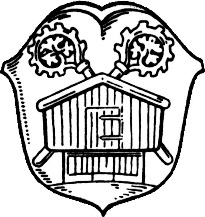 KindergartengruppenÄnderungsformularVor- und Nachname des Kindes:	Geburtsdatum des Kindes:	 Gruppe:	Antrag auf Umbuchung zum              01.                       _________20_____Ich / Wir beantragen für mein / unser oben genanntes Kind eine Änderung in folgende Buchungskategorie mit einer Buchungszeit ab 08:00 Uhr von:
□ 12:00 Uhr bis 13:00 Uhr (121,00 €)	□ 13:00 Uhr bis 14:00 Uhr (133,00 €)
□ 14:00 Uhr bis 15:00 Uhr (144,00 €)	□ 15:00 Uhr bis 16:00 Uhr (155,00 €)
□ 16:00 Uhr bis 17:00 Uhr (166,00 €)	                               □ Frühbetreuung ab 07:00 Uhr (zzgl. ca. 12,00 €)Der monatliche Beitrag vermindert sich um 100,00 Euro, sog. Elternbeitragszuschuss, bei Kindergartenkindern ( Stand April 2019 ).Antrag auf KündigungIch / Wir melden mein / unser Kind zum	 ab.
Hinweise: Eine Umbuchung ist über die Leitung an den Träger zu richten und muss spätestens einen Monat vor dem Einsetzen der gewünschten Änderung der Leitung vorliegen.Eine Kündigung ist durch die Personensorgeberechtigten nur unter Einhaltung einer Kündigungsfrist von drei Monaten zulässig.Für Vorschulkinder, die im folgenden Kindergartenjahr eingeschult werden, endet das Kindergartenjahr automatisch am 31. August.Bischofswiesen, den____________________________________Unterschrift der Elternbzw. PersonensorgeberechtigtenFür Vermerke der Kindertagesstätte und des TrägersFür Vermerke der Kindertagesstätte und des TrägersZustimmung Leitung□ erteilt         □ verwehrtZustimmung Träger□ erteilt         □ verwehrtÄnderung zumGruppeBuchungskategorieEintrag Adebis-KitaBestätigung zur Post